RIVINGTON PRIMARY SCHOOL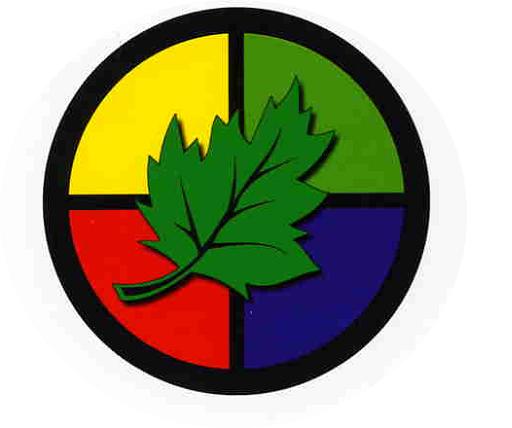 We invite you to come on an exciting learning journey. Discover, create, invent, explore.  Join the adventure …….t:\policies\current policies\la - autumn\dangerous occurrence reporting procedure march 2016.rtfDangerous Occurrence Reporting Procedure1.0	Introduction1.1	The Reporting of Injuries, Diseases and Dangerous Occurrences Regulations (2013) require the following types of dangerous occurrences to be reported to the Health & Safety Executive. This procedure sets out the steps to be followed by line managers when reporting dangerous occurrences.Dangerous OccurrencesThe dangerous occurrences listed below are those relevant to this Authority and must be reported whether or not they cause personal injury or damage. The full list is set out in Schedule 2 of the Regulations which is obtainable from the Corporate Safety Team (1722/3234).Lifting Equipment, etcThe collapse of, the overturning of, or the failure of any load-bearing part of any:-lift or hoistcrane or derrickmobile powered access platformaccess cradle or window-cleaning cradleexcavatorpile-driving frame or rig having an overall height, when operating, of more than 7 metresfork lift truckPressure systemsThe failure of any closed vessel, its protective devices, or of any associated pipework, forming part of a pressure system as defined by regulation 2(1) of the Pressure Systems Safety Regulations 2000, where the failure has the potential to cause the death of any person.Overhead electric linesAny unintentional incident in which plant or equipment either:-comes into contact with an uninsulated overhead electric line in which the voltage exceeds 200 volts, orcauses an electrical discharge from such an electric line by coming into close proximity to it.Electrical incidents causing explosion or fireAny explosion or fire caused by an electrical short circuit or overload (including those resulting from accidental damage to the electrical plant) which either:results in the stoppage of the plant involved for more than 24 hours; orcauses a significant risk of death.Biological AgentsAny accident or incident which results or could have resulted in the release or escape of a biological agent likely to cause severe human infection or illness.Breathing apparatusAny incident in which breathing apparatus malfunctions:-Where the malfunction causes a significant risk of personal injury to the user; orduring testing immediately prior to use, where the malfunction would have caused a significant risk to the health or safety of the user had it occurred during use other than at a mine.Collapse of scaffoldingThe complete or partial collapse (including falling, buckling or overturning) of:-a substantial part of any scaffold more than 5 metres in height;any supporting part of any slung or suspended scaffold which causes a working platform to fall (whether or not in use); orany part of any scaffold in circumstances such that there would be a significant risk of drowning to a person falling from the scaffold.Structural CollapseAny unintended collapse or partial collapse of:-any structure (whether above or below ground) under construction, reconstruction, alteration or demolition which involves a fall of more than 5 tonnes of materialany floor or wall of any place of work, orarising from, or in connection with, ongoing construction work (including demolition, refurbishment and maintenance), whether above or below ground, orany false-work.Explosion or fireAny unintentional explosion or fire occurring in any plant or premises which results in the stoppage of that plant, or the suspension of normal work in those premises for more than 24 hours.Escape of flammable substancesThe sudden, uncontrolled release:-inside a building:-of 100 kilograms or more of a flammable liquid,of 10 kilograms or more of a flammable liquid at a temperature above its normal point, orof 10 kilograms or more of a flammable gas.in the open air, of 500 kilograms or more of any of the substances referred to in sub- paragraph above.Hazardous Escape of SubstancesThe unintentional release or escape of any substance which could cause personal injury to any person other than through the combustion of flammable liquids or gases.ReportingIn the event of a dangerous occurrence the line manager must ensure the following persons are notified by the quickest possible means (normally telephone) in the following order:-Senior ManagerSafety Advisor/The Corporate Safety Team (01744) 1722/3234/3236The Corporate Health and Safety Section will, in consultation with the line manager, notify the HSE.